A- Écrivez un essai en FRANÇAIS sur l’un des aspects de la civilisation française : littérature, théâtre, cinéma, musique, actualités, société, politique. (Minimum 250 mots, maximum 300 mots). [50%]B- Écrivez un commentaire en FRANÇAIS sur le texte suivant. (Minimum 200 mots, maximum 250 mots). [50%]Canada: la formule « Bonjour-Hi » va-t-elle disparaître?Justin Trudeau a prudemment évité de se prononcer dimanche sur la délicate question de savoir si les clients devaient être accueillis par la formule bilingue « Bonjour-Hi » ou par un simple « Bonjour » dans les commerces du Québec. Les autorités québécoises avaient indiqué en fin de semaine qu’elles envisageaient que le français soit la seule langue d’accueil dans les commerces et les services publics au lieu du « Bonjour-Hi » largement pratiqué, surtout à Montréal.À deux semaines d’élections fédérales dont l’issue s’annonce incertaine, le Premier ministre canadien s’est abstenu de toute position tranchée sur cette question sensible au Québec, la province francophone où son parti libéral doit réaliser un bon score s’il veut être réélu pour un second mandat. Justin Trudeau a fait valoir qu’il n’y avait pas pour le moment de « législation sur laquelle il pourrait se prononcer », tout en se disant « curieux de savoir comment le gouvernement provincial légiférerait une telle chose ».Il a aussi évité de préciser si le gouvernement fédéral se joindrait à une éventuelle action en justice contre la mesure envisagée par Québec en notant « qu’on est très loin de ce moment-là ». « Nous avons toujours reconnu l’importance du français et la primauté du français au Québec », a déclaré le Premier ministre, tout en soulignant sa volonté de « toujours défendre les deux langues officielles » du Canada et « les droits linguistiques » de sa population. Il s’exprimait lors d’une étape de sa campagne électorale en Ontario, avant un important débat télévisé des principaux chefs de parti lundi soir. Selon le plus récent baromètre électoral de la chaîne publique CBC, les libéraux de Trudeau disposent actuellement d’une très légère avance sur leurs rivaux conservateurs.Le ministre québécois responsable de la langue française Simon Jolin-Barrette avait indiqué vendredi qu’il étudiait la possibilité d’interdire la formule « Bonjour-Hi », comme le souhaitent plusieurs motions adoptées par l’Assemblée nationale québécoise. « Les gens souhaitent être accueillis en français », avait-il indiqué à la presse, sans toutefois préciser comment il comptait parvenir à ce résultat. Il avait cité des données de l’Office québécois de la langue française selon lesquelles l’accueil en français à Montréal serait passé de 84% à 75% de 2010 à 2017.Adapté de : www.lefigaro.fr 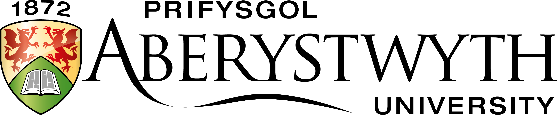 Arholiad MynediadMai 2021FFRANGEGAmser a ganiateir: 1.5 awr (90 munud)Atebwch BOB cwestiwnNi chaniateir defnyddio geiriadur.  Mae’r ddau gwestiwn gwerth yr un marciau.FFRANGEGAmser a ganiateir: 1.5 awr (90 munud)Atebwch BOB cwestiwnNi chaniateir defnyddio geiriadur.  Mae’r ddau gwestiwn gwerth yr un marciau.